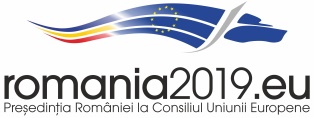 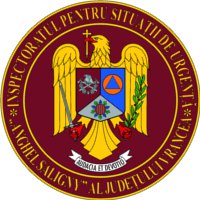 A ACTIVITĂŢII INSPECTORATULUI PENTRU SITUAŢII DE URGENŢĂ“Anghel Saligny” AL JUDEŢULUI VRANCEA ÎN ANUL 2018Inspectoratul pentru Situaţii de Urgenţă "ANGHEL SALIGNY" al judeţului Vranceaare misiunea de prevenire, monitorizare şi gestionare a situaţiilor de urgenţă din zona de competenţă a unităţii, având ca scop pregătirea şi protecţia populaţiei, asigurarea condiţiilor necesare supravieţuirii în situaţii de urgenţă, protecţia valorilor culturale, arhivistice, de patrimoniu şi a bunurilor materiale, precum şi a mediului, desfăşurării pregătirii profesionale a personalului, organismelor specializate şi serviciilor de urgenţă, executarea intervenţiei operative pentru limitarea şi înlăturarea efectelor situaţiilor de urgenţă.Inspectoratul pentru Situaţii de Urgenţă "ANGHEL SALIGNY" al judeţului Vrancea, subordonat Inspectoratului General pentru Situaţii de Urgenţă are ca obiectiv fundamental al activităţii asigurarea în zona de competenţă, ca organ de specialitate, a coordonării permanente şi unitare la nivelul comitetelor locale şi centrelor operative pentru situaţii de urgenţă, a formaţiunilor voluntare şi private pentru situaţii de urgenţă, a activităţilor de prevenire, monitorizare şi gestionare a situaţiilor de urgenţă, în cadrul Sistemului Naţional de Management al Situaţiilor de Urgenţă.Activitatea inspectoratului, ca serviciu public deconcentrat al Ministerului Afacerilor Interne în teritoriu, este coordonată de prefect, în anul 2018 având ca principale obiective:1. Consolidarea caracterului proactiv al activităţii de prevenire, prin îndrumarea şi controlul autorităţilor administraţiei publice locale, instituţiilor şi operatorilor economici privind îndeplinirea atribuţiilor, valorificarea concluziilor rezultate din acţiunile de verificare executate în teren, prin informarea oportună a autorităţilor abilitate asupra riscurilor şi stabilirea unor măsuri ferme pentru creşterea gradului de securitate şi siguranţă a cetăţeanului.2. Gestionarea profesionistă şi eficientă a situaţiilor de urgenţă prin aplicarea procedurilor pe tipuri de riscuri şi a Concepţiei specifice privind planificarea, pregătirea, organizarea şi desfăşurarea acţiunilor de răspuns în situaţii de urgenţă.3. Sporirea încrederii în instituţie, prin modul profesionist şi echidistant de soluţionare a solicitărilor şi petiţiilor adresate de cetăţeni, în spiritul respectării cu stricteţe a drepturilor omului şi a libertăţilor acestuia.4. Aplicarea cadrului normativ-juridic ce reglementează activitatea instituţiei, în scopul abordării unitare a întregii problematici specifice de către toate componentele Sistemului Judeţean de Management al Situaţiilor de Urgenţă.5. Continuarea procesului de profesionalizare şi perfecţionarea pregătirii de specialitate a personalului.	OBIECTIVE ŞI DIRECŢII DE ACŢIUNE Inspecţia de Prevenire a acţionat, conform atribuţiilor şi actelor normative specifice, pentru îndeplinirea sarcinilor şi misiunilor stabilite potrivit concepţiei şi direcţiilor de acţiune specificate în cadrul programelor de măsuri şi planurilor de activităţi ale Inspectoratului General pentru Situaţii de Urgenţă şi planurilor proprii de activităţi.Pentru creşterea eficienţei activităţii de prevenire, preîntâmpinarea apariţiei unor disfuncţionalităţi şi necesitatea alinierii la cerinţele Inspectoratului General pentru Situaţii de Urgenţă, Inspecţia de Prevenire a urmărit următoarele:identificarea, evaluarea, controlul, monitorizarea şi gestionarea riscurilor generatoare de situaţii de urgenţă din zona de competenţă a inspectoratului;reducerea numărului de obiective puse în funcţiune, care funcţionează fără autorizaţie de securitate la incendiu;transparenţă în lucrul cu societatea civilă;continuarea şi diversificarea formelor şi mijloacelor de informare preventivă; colaborarea cu structurile de răspuns în creşterea nivelului de pregătire şi asigurarea securităţii pe timpul intervenţiilor la obiectivele cu risc;pregătirea şi educaţia preventivă a populaţiei, în scopul conştientizării acesteia asupra necesităţii cunoaşterii riscurilor generatoare de situaţii de urgenţă, a măsurilor de contracarare a manifestării acestor riscuri şi a modului practic de comportare şi acţiune în cazul producerii situaţiilor de urgenţă. MĂSURI ÎNTREPRINSE PENTRU ÎNDEPLINIREA OBIECTIVELOR PROPUSE:Principalele măsuri întreprinse pentru realizarea obiectivelor au constat în:colaborarea cu toate instituţiile descentralizate/deconcentrate şi consiliile locale/comitetele locale pentru situaţii de urgenţă, prin schimburi reciproce de informaţii în scopul soluţionării situaţiilor deosebite constatate;executarea unor  controale colective cu SGA, Garda de Mediu, ANIF la localitățile aflate în zone cu risc crescut de inundații;colaborarea cu inspectoratul şcolar în vederea îmbunătăţirii activităţii de educare preventivă în domeniul situaţiilor de urgenţă a preşcolarilor şi elevilor;coordonarea serviciilor voluntare pentru situaţii de urgenţă privind efectuarea controalelor preventive la gospodăriile cetăţeneşti;executarea a 25 exerciții de alarmare publică în cazul producerii unor situaţii de urgenţă generate de cutremure şi inundaţii la localităţi;organizarea Zilei Porţilor Deschise şi a unor puncte mobile de informare preventivă la sediul inspectoratului, la subunităţile acestuia cât şi în zone şi spaţii cu aglomerări de persoane cu ocazia Zilei Protecţiei Civile din România, Zilei aniversare a unității, Zilei Pompierilor din România, a rememorării efectelor cutremurului de la 1977, programului Şcoala altfel: Să ştii mai multe să fi mai bun!, Lunii Pădurii, programului Marţi 13 – Ziua Informării Preventive, precum și Zilei Internaționale pentru Reducerea Riscului Dezastrelor Naturale;postarea pe site-ul inspectoratului şi pe rețele de socializare Facebook, Twitter și Instagram, în funcție de sezondar și de situația operativă existentă în județ, a unor materiale informative cu tematică specifică.AVIZARE-AUTORIZAREÎn domeniul avizării-autorizării au fost emise 113 avize securitate la incendiu-în creștere cu 6% față de anul anterior, 78 autorizații de securitate la incendiu-în scădere cu 24%, 744 răspunsuri privind neîncadrarea solicitărilor în prevederile HG 571 din 2016, precum și 548 avize de amplasare în parcelă. De asemenea, au fost respinse 31 solicitări pentru emiterea avizului şi 51 solicitări pentru emiterea autorizației de securitate la incendiu.ACTIVITĂȚI DE CONTROLPe linia activității de control, au fost planificate şi executate 1.007 controale-în scădere cu 17%  faţă de anul anterior. Totodată, au fost primite şi soluționate 2 petiții în domeniul avizării-autorizării și 33 în domeniul apărării împotriva incendiilor.Rezultatele controalelor efectuate au evidențiat faptul că principalele riscuri pe linia situațiilor de urgență se situează la un nivel corespunzător de siguranță. Toate acţiunile de prevenire au fost finalizate prin analize cu factorii de răspundere, unde s-au stabilit măsuri concrete de creştere a eficienţei acestei activităţi şi asigurarea protecţiei în situaţii de urgenţă.De asemenea, o importantă latură a activităţii preventive a reprezentat-o şi asistenţa tehnică de specialitate acordată cu ocazia activităţilor de sprijin, îndrumare şi control.APLICAREA LEGALITĂŢIICu toate acestea, în urma activităţii de control au fost identificate 4.175 deficienţe, fiind înlăturate pe timpul controalelor446 dintre acestea, iar pentru 3.650 aplicându-se sancțiuni, constând în 3.247 avertismente şi 403 amenzi contravenţionale în cuantum de 774.451 lei.În vederea îndeplinirii misiunilor de răspuns ce revin inspectoratului, s-a acţionat pentru aplicarea coerentă şi unitară a reglementărilor pe linia planificării, organizării, pregătirii şi coordonării activităţilor de intervenţie specifice serviciilor de urgenţă profesioniste, care, împreună cu cele voluntare şi private pentru situaţii de urgenţă, populaţia şi personalul de la locul de muncă au acţionat la 5.582 acţiuni (faţă de4.762 produse în anul 2017), în medie 15,29 evenimente/zi, din care:3.758 ajutor medical de urgenţă (2.930 în anul 2017); 364 stingerea incendiilor (337 în anul  2017);284 alte situaţii de urgenţă - însemnând misiuni pirotehnice, alunecări de teren, evenimente publice de amploare;205 incendii de vegetaţie şi altele (234 în anul 2017 ); 144 asistenţa persoanelor  (120 în anul 2017);48 intervenţii pentru asigurarea sau supravegherea zonei de producerea probabilă a situaţiei de urgenţă (31 în anul  2017);                                                                                                       48 intervenţii la descarcerare (30 în anul 2017);24 salvări de animale (26 în anul  2017);22 intervenții pentru protecţia mediului (15 în anul  2017).Serviciile voluntare pentru situaţii de urgenţă au intervenit independent la 96 situaţii de urgenţă (faţă de 90 în anul 2017), iar în cooperare cu serviciile profesioniste pentru situaţii deurgenţă au intervenit la 313 evenimente (faţă de 258 în anul 2017).La intervenţiile pentru înlăturarea efectelor situaţiilor de urgenţă au participat 19.729 persoane, din care 18.357 cadre ale inspectoratului (267 ofiţeri, 64 maiştri militari, 6.861 subofiţeri şi 11.274 paramedici) şi 1.263 persoane din cadrul serviciilor voluntare pentru situaţii de urgenţă.ANALIZA INTERVENŢIILOR LA INCENDIIComparativ cu anul anterior, s-a înregistrat o creştere cu 27 intervenţii pentru stingerea incendiilor, cele364 incendii reprezentând o medie 0,99 incendii/zi.În urma intervenţiilor la incendii au fost salvate: 10 persoane (8 adulţi şi 2 copii), 363 animale şi bunuri materiale în valoare de aproximativ 74,5 mil. lei, iar ca victime ale incendiilor au fost înregistrate: 3 persoane decedate (faţă de 4 în 2017) şi 4 persoane rănite(faţă de 2 în 2017). Pagubele materiale au fost estimate la o valoare de cca. 22 mil. lei (faţă de 2017 când au fost estimate la cca. 8 mil. lei).Ponderea cea mai mare au avut-o incendiile la gospodăriile populaţiei, unde s-au înregistrat 299 intervenţii, ceea ce reprezintă 82,14% din numărul total de incendii. În anul anterior procentul de incendii la gospodăriile populaţiei a fost de 83,38%, înregistrându-ne cu 281 astfel de evenimente.Cele mai multe incendii s-au înregistrat în localităţile: Focşani-63; Vidra-14; Mărășești-13; Adjud-12; Bolotești-9; Gugesti, Ruginești, Urechești-câte 8 incendii.Timpul mediu de răspuns la incendii a fost de 15 minute şi 48 secunde, iar timpul mediu de intervenţie a fost de 121 minute.De asemenea, s-au produs 205 incendii de vegetaţie şi altele faţă de 234în 2017, înregistrându-se o scădere de 12,39 %.Cele mai multe incendii de vegetaţie au avut loc pe razele administrativ-teritoriale ale localităţilor: Focșani-24, Panciu-23, Vânători-14, Adjud-13, Mărășești-12 și Tătăranu-9.INTERVENŢII PENTRU LIMITAREA EFECTELOR FENOMENELOR METEOROLOGICE PERICULOASEPentru limitarea şi înlăturarea efectelor provocate de manifestarea fenomenelor meteorologice periculoase, inspectoratul a acţionat pentru:monitorizarea evoluţiei fenomenelor meteorologice de pe raza judeţului;intervenţia operativă, cu ajutorul autovehiculelor şenilate, pentru evacuarea persoanelor care necesitau ajutor medical de urgenţă și care, din cauza căderilor masive de zăpadă, nu puteau fi evacuate pe căile rutiere de transport;intervenţia pentru evacuarea apei acumulate în curţi, case sau subsoluri ale unor instituţii publice ori blocuri de locuinţe, ca urmare a precipitaţiilor abundente;asigurarea fluxului informaţional decizional la nivelul structurilor implicate în gestionarea situaţiilor de urgenţă, prin:participarea şi asigurarea secretariatului tehnic pentru şedinţele Comitetului Judeţean pentru Situaţii de Urgenţă;asigurarea conducerii Centrului Judeţean de Coordonare şi Conducere a Intervenţiei constituit la nivelul Comitetului Judeţean pentru Situaţii de Urgenţă;centralizarea şi transmiterea prin aplicaţiile informatice la eşaloanele superioare a situaţiilor şi acţiunilor întreprinse la nivelul judeţului;înştiinţarea CLSU şi informarea membrilor CJSU despre emiterea atenţionărilor/avertizărilor meteorologice şi a măsurilor ce se impun a fi luate.Pentru verificarea stării tehnice şi funcţionale a construcţiilor hidrotehnice cu rol de apărare împotriva inundaţiilor, a fost efectuat un control comun cu reprezentanţii Ministerului Mediului şi Pădurilor, Administraţiei Naţionale-Apele Române, Administaţiei Naţionale a Îmbunătăţilor Funciare, S.C. Hidroelectrica S.A. și S.G.A. Vrancea.De asemenea, au fost planificate, organizate și executate24 exerciţii pe grupe de comune, pe tipurile de riscuri identificate în zona de competenţă şi prevăzute în Planul de analiză şi acoperire a riscurilor, fiind vizate următoarele:Fenomene meteo periculoase (ninsoare şi fenomene meteo asociate) – 5 exerciţii; Fenomene meteo periculoase (ploi torenţiale şi fenomene meteo asociate) – 7 exerciţii;Fenomene meteo periculoase (caniculă) – 2 exerciţii;Incendii la fondul forestier – 3 exerciții;Accidente, avarii, explozii şi incendii în activităţi de transport – 4 exerciţii;Cutremure de pământ – 2 exerciții;Alunecări de teren – 1 exercițiu.Inventarul județului cu operatorii de tip SEVESO s-a modificat, prin introducerea obiectivului S.C. VRANCART S.A. ADJUD începând cu luna octombrie 2018și prin scoaterea obiectivului S.C. HYPPO GAS S.R.L. (punct de lucru comuna Tătăranu) începând cu luna noiembrie 2018.Privind transportul deșeurilor periculoase au fost monitorizate 3.217 astfel de transporturiși avizate61 de rute.Cele248intervenţii pentru alte situaţii de urgenţă reprezintă, în principal, misiuni pentru: 124-asanarea teritoriului de muniţie rămasă neexplodată, 58-asigurarea măsurilor specifice pe timpul evenimentelor publice de amploare, 50-intervenții la inundaţii, 6-distrugerea muniţiei asanate, 3-intervenții pe timpul manifestării fenomenelor meteorologice periculoase și2-intervenții la alunecări de teren.Cantitatea şi tipul muniţiei asanate se prezintă astfel: 274-proiectile, 2-mine antipersonal, 2.609-muniţie de infanterie/elemente de muniţie, 27-grenade defensive, 10-grenade ofensive,4-bombe de artilerie și 8-bombe de aviaţie.Echipajele ambulanţelor S.M.U.R.D. au fost solicitate la 3.943 cazuri pentru acordarea primului ajutor calificat, din care:intervenţii propriu zise – 3.758 (2.930 în anul 2017);intervenţii la incendii – 84 (74 în anul 2017);intervenţii la exerciţii –42 (27 în anul 2017 );intervenţii la asistenţa persoanelor –  32 (22 în anul 2017); intervenţii la descarcerare –20 (21 în anul 2017);intervenţii la alte situaţii de urgenţă – 3 (3 în anul 2017); intervenţii la incendii de vegetaţie – 4 (3 în anul 2017).În urma acţiunilor la care au participat structurile S.M.U.R.D., au fost asistate 3.604 persoane, din care 3.382 adulţi şi 222 copii. Din nefericire, au fost și 45de persoane declarate decedate (43adulte şi 2 copii).Cele mai multe intervenţii S.M.U.R.D. au fost în localităţile: Focşani - 952, Panciu - 150,  Păunești - 130, Vidra-129, Homocea-113, Tulnici-106, Pufești – 93, Ruginești – 92, Răcoasa-80.Pregătirea personalului paramedical a fost organizată în conformitate cu ordinele și dispozițiile legale în vigoare și a vizat creșterea nivelului cunoștințelor și deprinderilor practice dobândite anterior, pentru asigurarea unei intervenții eficiente în acordarea primului ajutor calificat.Din punct de vedere al calităţii intervenţiilor, s-a constatat că echipajele au intervenit în mod eficient, respectând protocoalele şi instrucţiunile de lucru, precum și normele specifice de siguranţă, atât pentru personalul de intervenţie cât şi pentru pacienţi.Totodată, au fost organizate lunar ședințe comune cu UPU-SMURD şi trimestrial cu SAJ Vrancea, în vederea analizării activităţilor echipajelor SMURD şi SAJ Vrancea, conform Dispoziţiei Secretarului de Stat-Șef al Departamentului pentru Situaţii de Urgenţă.Prin compartimentul Monitorizare situaţii de urgenţă şi dispecerat au fost preluate toate anunţurile despre producerea situaţiilor de urgenţă din zona de competenţă şi au fost alertate şi dirijate către locul acţiunii, în timp oportun, forţele de intervenţie proprii şi/sau cele cu care se cooperează, în vederea gestionării situaţiilor de urgenţă. Astfel, au fost preluate 15.964(15.015  în 2017)apeluri de urgenţă prin „112”, rezultând o medie de 43,73 apeluri/zi. De asemenea, s-a asigurat fluxul informaţional cu toate CLSU, instituţiile cu care se cooperează şi cu eşaloanele superioare, monitorizarea și raportarea acţiunilor de răspuns desfăşurându-se în condiţii optime.Coordonarea și conducerea intervențiilor în situații de urgență precum și întrebuințarea forțelor și mijloacelor s-a realizat gradual, conform concepției de acțiune și în funcție de locul, natura, amploarea și evoluția intervențiilor, pe tipuri de urgențe.Centrul operaţional judeţean a acţionat pentru planificarea, organizarea, pregătirea şi coordonarea unitară a activităţilor de intervenţie, având ca principale obiective:monitorizarea evoluţiei și gestionarea situaţiilor de urgenţă;dezvoltarea bazei de date referitoare la situaţiile de urgenţă produse în zona de competenţă;perfecţionarea şi dezvoltarea fluxului informaţional-decizional;actualizarea planurilor de cooperare, acţiune şi intervenţie cu structurile deconcentrate /descentralizate şi instituţiile care asigură funcţii de sprijin pentru gestionarea situaţiilor de urgenţă;relaţionarea cu structurile de intervenţie pentru eliminarea eventualelor neconcordanţe din conţinutul documentelor;întocmirea şi raportarea datelor, conform procedurilor specifice;lucrul cu aplicaţiile de evidenţă, monitorizare şi raportare a situaţiei operative: SMISU, INTERVMED, SIMIEOP, FISAJUD, SMURD (SIAS), ROMATSA, INUNDAŢII /ÎNZĂPEZIRI, RO-ALERT.	În vederea asigurării, în zona de competenţă, a măsurilor de coordonare, îndrumare şi control a activităţilor de prevenire şi gestionare a situaţiilor de urgenţă, în calitate de integrator, la nivel judeţeanal acestor măsuri, misiunea principală a inspectoratului s-a concentrat către o bună cooperare cu toate instituţiile care asigură membrii în cadrul Comitetului Judeţean pentru Situaţii de Urgenţă, dar mai ales cu cele cărora le sunt date în responsabilitate managementul anumitor tipuri de risc: inundaţii, cutremure de pământ, alunecări de teren, incendii la fondul forestier, explozii, epidemii sau epizootii.	Relaţiile de cooperare inter-instituţională s-au desfăşurat în bune condiţii şi au avut drept bază, protocoalele de cooperare încheiate anterior, cu instituţiile judeţene cu atribuţii conexe în gestionarea situaţiilor de urgenţă.Pentru creşterea nivelului de pregătire a personalului şi verificarea viabilităţii planurilor de răspuns, precum şi a îmbunătăţirii concepţiei de intervenţie, au fost organizate şi desfăşurate 4 exerciţii de cooperare cu forţe şi mijloace în teren, la nivelul Centrului Operaţional Judeţean şi 72exerciţii la nivelul structurilor de intervenţie.		Totodată, s-a asigurat participarea la exercițiul național pentru testarea și verificarea unor echipamente din componența sistemului de înștiințare, avertizare şi alarmare în situaţii de protecţie civilă - PROCIV 2018, în fiecare primă zi de miercuri din lună, denumită genericMiercurea sirenelor.		De asemenea, forțe și mijloace de intervenție au fost dislocate în municipiul București, în cadrul exercițiului național „SEISM 2018”, conform Concepției Naționale de răspuns post-seim și scenariului exercițiului.Pregătirea pentru intervenţie în situaţii de urgenţă s-a desfăşurat potrivit legii şi reglementărilor interne şi a vizat menţinerea unui înalt grad de profesionalism și a stării de operativitate a tehnicii de intervenţie, respectiv cooperarea cu celelalte componente ale sistemului naţional.Suplimentar desfășurării programului de pregătire organizat în cadrul unității, 64 de cadre au parcurs, în cele 12 module planificate,cursurile destinate pregătirii personalului operativ, iar 4 cadre au absolvit cursul pentru obținereabrevetului de specialistde clasă-alpinist de intervenție.Educaţia fizică s-a organizat şi s-a desfăşurat în conformitate cu prevederile Ordinului M.A.I. nr.154 din 31.03.2004 pentru activitatea de Educație Fizica si Sport din Ministerul Administrației si Internelor, si in bazaOrdinului inspectorului şef nr. 2112/18/I/VN din 02.04.2018 privind organizarea şi desfăşurarea formării profesionale continue a personalului operativ din subunităţile de intervenţie, în anul 2018, pe categorii de solicitare fizică, grupe de vârstă şi sex.În urma evaluărilor periodice, a rezultat faptul că, la nivelul unității, personalul are un nivel de pregătire fizică bun și foarte bun. La evaluarea anuală, la categoria de solicitare fizică normală, din 95cadre evaluate, 87 au promovat, 5-apt limitat, 2-evaluați de IGSU și 1-concediu creștere copil, iar la categoria de solicitare fizică accentuată, din 337 cadre evaluate, 324 au promovat, 2-apt limitat, 9-scutite medical, 2-concediu creștere copil.Prin continuarea programului național de voluntariat Salvator din pasiune, au mai fost recrutaţi încă 23 voluntari, 18 dintre aceștia parcurgând cursul introductiv general al personalului voluntar, dar și cursul de prim ajutor de bază. Totodată, voluntarii au participat și la exercițiile și acțiunile de informare preventivă organizate de către inspectorat.De menționat este și faptul că, în luna iulie, inspectoratul a organizat etapa interjudețeană a Concursurilor Profesionale ale Serviciilor Voluntare și Private pentru Situații de Urgență, etapă la care au participat 6 echipe ale S.V.S.U. și 5 echipe ale S.P.S.U.Principalele obiective ale activităţii desfăşurate pe linie de resurse umane au constat în gestionarea corespunzătoare a drepturilor salariale şi de personal, cu respectarea întocmai a legislaţiei specifice în vigoare, precum şi în continuarea dezvoltării şi perfecţionării pregătirii profesionale a personalului. Astfel, o parte din cadrele inspectoratului au urmat cursuri pentru dezvoltarea carierei, de capacitate, precum şi pentru perfecţionarea în specialitate/schimbarea specialităţii, totalizând 21de tipuri de cursuri/activități de formare profesională, cu participarea a 211 cadre militare (13 ofiţeri, 197 subofiţeri şi 1 maistru militar).Sub aspectul normelor de securitate şi sănătate în muncă au fost luate toate măsurile legale privind instruirea personalului asupra cunoaşterii şi respectării acestora la locul de muncă, precum şi de asigurare a unor condiţii de lucru în acord cu cerinţele legale în domeniu, cu toate acestea unitatea înregistrându-se cu un accident colectiv muncă, aflat în cercetare.Cu privire la ordinea interioară în unitate, inclusiv cea privind starea şi practica disciplinară a personalului, activităţile desfăşurate au vizat, în principal, realizarea următoarelor obiective: asigurarea unor relaţii interpersonale legale şi regulamentare; crearea unei atmosfere de lucru bazate pe respectarea ordinelor şi regulamentelor militare; înlăturarea aspectelor negative privind comportamentul, limbajul şi portul uniformei militare; încadrarea în programul orar al unităţii, desfăşurarea de controale inopinate în afara orelor de program, etc. La nivelul inspectoratului nu au fost semnalate incidente deosebite pe linie de ordine interioară şi disciplină militară, unitatea înregistrându-se totuşi cu 1 abatere disciplinară sancţionată cu avertisment. Totodată, au fost acordate 271 recompense morale, astfel: 210-citări prin Ordin de Zi pe Unitate, 57-acordarea de Diplome de merit, 3-acordarea de Insigne onorifice şi 1-acordarea Emblemei de merit a MAI.În perioada de referinţă au fost emise 319ordine de personal (faţă de 320 în anul anterior), reprezentând: numiri în funcţie, împuterniciri în funcție, mutări, stabilirea drepturilor salariale, a condiţiilor de muncă, schimbarea poziţiei de activitate, trecerea în rezervă a unor cadre militare, participări la cursuri, avansări în gradul următor, concedii creştere copil, etc. În vederea încadrării posturilor vacante, s-au organizat 11 concursuri pentru ocuparea a 9 posturi de execuţie, prin încadrare directă (6-de ofiţer şi 3-de subofiţer) şi 2 de conducere. Cu excepţia 1 post de ofiţer pentru care procedura de concurs a fost reluată, toate celelalte posturi au fost ocupate.Situaţia încadrării cu personal a inspectoratului la data de 31.12.2017, reflectă o încadrare în procent de 91,90%, ponderea încadrării pe categorii de personal, raportată la numărul prevăzut, fiind următoarea: 74,54% ofiţeri, 87,5% maiştri militari, 94,40% subofiţeri, 100% gradaţi profesionişti şi 85,71% personal contractual.În ceea ce priveşte dinamica de personal, în anul 2018 au avut loc 17 încadrări (subofiţeri din şcoală-13, încadrări din sursă externă-4 = 1 ofiţer şi 3 subofiţeri), 4cadre militare au venit din alte unităţi (1 ofiţer, 1 maistru militar şi 2 subofiţeri), 6 cadre militare au plecat în alte unităţi (1 ofiţer şi 5 subofiţeri), iar 4 cadre militare au trecut în rezervă (1 ofiţer şi 3 subofiţeri).De asemenea, au fost avansate în gradul următor,la termen, 49 cadre militare (2 ofiţeri şi 47subofiţeri), iar înainte de termen,15 cadre militare (3 ofiţeri, 1 maistru militar şi 12 subofiţeri).La nivelul inspectoratului media de vârstă a personalului este de 39,94 ani (la nivelul sediului este de 40,68 ani, iar la nivelul subunităților de intervenție este de 39,12 ani).Serviciul Logistica avut ca obiective prioritare asigurarea funcţionării mijloacelor tehnice din înzestrare şi asigurarea materială a subunităţilor din organica inspectoratului, concomitent cu gestionarea optimă a resurselor avute la dispoziţie, acţionând pentru asigurarea folosirii legale şi raţionale a mijloacelor de mobilitate, precum şi a celorlalte bunuri şi materiale aflate în dotare.Referitor la starea tehnică şi de întreţinere a tehnicii de intervenţie, se impune a fi subliniat faptul că, a fost menţinută operativitatea tehnicii atât din înzestrarea inspectoratului cât și cea dată în folosință de către Consiliul Județean Vrancea, asigurându-se intervenţia la toate situaţiile de urgenţă, chiar dacă unele autovehicule de intervenţie şi transport existente în înzestrarea unităţii, au o durata normală de exploatare depăşită cu mult, comparativ cu mijloacele tehnice noi, intrate în înzestrare.Lucrările de asistenţă tehnică şi reparaţii s-au desfăşurat cu personalul din cadrul unităţii, personalul de specialitate din Baza de Reparaţii a Tehnicii de Intervenţie Dragalina şi unităţile service specializate pentru autovehiculele la care lucrările de asistenţă tehnică se execută în cadrul unităţilor service, potrivit specificaţiilor producătorilor de autovehicule.Pentru asigurarea exploatării în condiţii corespunzătoare a mijloacelor tehnice, personalul de specialitate a desfăşurat 919 revizii tehnice şi întreţineri tehnice sezoniere (comparativ cu 916 în 2017) şi 56 reparaţii (faţă de 64 în anul 2017).Derularea de către Inspectoratul General pentru Situaţii de Urgenţă aproiectelor: Răspunsul Eficient Salvează Vieţi, ,,Multirisc – Modul I”, ,,Viziune 2020 din cadrul Programului Operaţional Infrastructură Mare 2014 – 2020 și Programul Operațional Regional pentru regiunea S-E, finanţate cu fonduri europene nerambursabile, a avut ca rezultat înzestrarea inspectoratului cu autovehicule și echipamente specifice intervenţiei în situaţii de urgenţă, respectiv:1 linie tehnică de întreținere echipamente individuale de protecție;2 containere suport logistic al intervenției tip II – multirisc;1autocamion cu sistem hidraulic încărcare / descărcare cu cârlig marca Renault;1 container suport logistic al intervenţiei tip IV - iluminat (450 kVA şi accesorii);1 autospecială transport efective la intervenție 16+1 locuri marca Volkswagen, tipul Crafter;1 autoturism marca DACIA, tipul LOGAN 1.5 dCi;1 autospecială de intervenţie şi salvare de la înălţime 42+/-3m marca IVECO, tipul Magirus;1 tabără mobilă pentru persoane sinistrate / evacuate în sistem containerizat + BRA (bucătărie auto rulantă);2 ambulanțe tip B marca Volkswagen, tipul Transporter.Activitatea financiar-contabilă a avut ca scop acordarea drepturilor băneşti, asigurarea cheltuielilor de întreţinere aferente unităţii, urmărindu-se respectarea condiţiilor de legalitate şi regularitate ale operaţiunilor economico-financiare, precum şi modul în care au fost angajate, lichidate, ordonanţate şi efectuate plăţile.În acest fel, s-a realizat funcţionarea structurilor subordonate, primindu-se fondurile necesare pentru achitarea drepturilor de personal, aferente numărului maxim de indicatori aflaţi în finanţare, precum şi pentru acoperirea cheltuielilor de întreţinere şi menţinere în stare de operativitate a tehnicii de intervenţie.Plafonul bugetar aprobat pentru anul 2018 la Titlul I „Cheltuieli de personal” a fost în valoare de  30.491,04 mii lei, asigurându-se drepturile băneşti pentru cadrele militare şi personalul contractual, compensaţii lunare pentru chirie, transport C.O., precum şi achitarea contravalorii normelor de hrană şi valoarea financiară a drepturilor de echipament.La Titlul II „Cheltuieli materiale”, plafonul prevăzut în buget a fost în valoare de 944,4  mii lei.De asemenea, s-au achitat indemnizaţii pentru creşterea copilului în vârstă de până la 2 ani, în cuantum de 240,92 mii lei.Achiziţii PubliceActivitatea de achiziţii publice s-a concentrat pe realizarea „Programului Anual al Achiziţiilor Publice”, precum şi a actualizării acestuia în funcţie de rectificările bugetare aprobate pe parcursul anului, respectiv pe aplicarea procedurilor de achiziţie publică, conform legislaţiei în vigoare. Astfel, au fost efectuate prin intermediul SICAP , 276 achiziţii directe (174 pentru produse şi 102 pentru servicii), în valoare de 518.802,55 lei fără TVA.Pe linia activităţii juridice s-au desfăşurat următoarele activităţi relevante:consilierul juridic a participat la toate termenele de judecată stabilite de instanţe şi s-au efectuat toate actele de procedură specifice, susţinând interesele unităţii în 20 dosareaflate pe rolul instanţelor de judecată. Dintre acestea,6-au fost soluţionate definitiv (favorabil), iar 14-au termenele în derulare;au fost analizate şi avizate pentru legalitate 110 contracte şi acte adiţionale, precum şi 317 comenzi. Pe parcursul derulării acestora nu s-au înregistrat niciun fel de litigii între părţile contractante, toate obligaţiile asumate fiind îndeplinite în bune condiţii, la termenele stabilite;s-au analizat şi avizat pentru legalitate 416acte cu caracter juridic care pot atrage răspunderea inspectoratului;s-au elaborat puncte de vedere motivate şi argumentate juridic referitoare la interpretarea unor dispoziţii legale în diverse materii şi s-au acordat asistenţă şi consultaţii cu caracter juridic pentru rezolvarea sarcinilor de serviciu.În cadrul activității de psihologie au fost examinateși declarateapt psihologic440 cadre militare. Totodată, nefiind semnalate situații de comportamente dezadaptive în rândul personalului, nu a fost necesară acordarea asistenței psihologice.De precizat este faptul că, unitatea are încadrat postul de ofițer-psiholog, dar pentru că se află în concediu de creștere copil, activitatea a fost desfășurată, prin cumul, de către ofițerul-psiholog al ISU Galați, conform ordinului IGSU.Activitatea Serviciuluicomunicaţii şi tehnologia informaţieia fost planificată, organizată şi desfăşurată potrivit principalelor direcţii de acţiune şi obiectivelor stabilite la nivelul inspectoratului şi a constat în acţiuni şi măsuri privind asigurarea respectării reglementărilor în domeniul comunicaţiilor.Nu s-au constatat abateri de la regulile de lucru cu informaţii clasificate stocate, procesate sau transmise prin sistemele informatice de calcul.În ce priveşte activitatea de acreditare, toate SIC-urile SSv (Secret de Serviciu) si Secret de Stat (Strict secret) sunt acreditate pe 12 luni (APO).Activitatea Structurii de Securitate a fost orientată spre construirea şi menţinerea unui mediu sigur de lucru privind gestionarea informaţiilor clasificate, pe parcursul anului fiind emise241 de autorizaţii de acces la informaţii clasificate. Nu s-au înregistrat incidente de securitate şi nici diseminări neautorizate de informaţii clasificate către persoane juridice de drept public sau privat.Cadrele compartimentului Management stări excepționale şi-au dus la îndeplinire atribuţiunile prevăzute în Regulamentul de organizare şi funcţionare şi celelalte acte normative, precum şi sarcinile reieşite din ordinele Inspectoratului General pentru Situaţii de Urgenţă.Pe liniaSecretariatului, documentelor clasificate, arhivei şi relaţiilor cu publicul s-a acordat o atenţie deosebită gestionării fondului arhivistic al unităţii, precum şi primirii cetăţenilor în audienţă şi soluţionării petiţiilor/sesizărilor, în sensul respectării termenului de răspuns, a calităţii şi corectitudinii/legalităţii răspunsului către petent şi/sau către persoana la care face referire, fiind înregistrate şi distribuite spre soluţionare 92 de petiţii.  Prin personalul compartimentuluiControl s-a asigurat atât implementarea și actualizarea Programului de dezvoltare a Sistemului de Control Intern Managerial, cât și organizarea și monitorizareaProcesului de management al riscurilor. În vederea asigurării eficacităţii managementului riscurilor la corupţie, cu sprijinul SJA Vrancea, s-au realizat 14 activităţi de informare/instruire, cu participarea a 143 de cadre militare.De asemenea, au fost executate 50 de controale tematice la toate structurile unității, 1 cercetare prealabilă disciplinară, precum și 1 cercetare penală specială, prin Ordonanță de delegare a procurorului militar.În luna septembrie 2018, 1 ofițer din cadrul ISU Vrancea, a participat în Austria-la Innsbruck,la Sesiunea Introductivă privind Mecanismul de Protecție Civilă al Uniunii, activitatea fiind organizată de un consorțiu, format din Departamentul de Protecție Civilă din Italia, în parteneriat cu Directoratul Național de Protecție și Salvare din Croația, Guvernul Regiunii Tirol, Școala Superioară „Sf. Ana” și Școala Internațională de Învățământ Superior din Italia.Această sesiune de informare a reprezentat primul nivel dintr-o serie de activități de pregătire destinate experților statelor membre ce participă sau pot participa la misiuni internaționale pentru acordarea de asistență în cadrul Mecanismului de Protecție Civilă al Uniunii și a avut ca obiectiv general, prezentarea unor noțiuni introductive privind scopul, mandatul și componentele Mecanismului și asigurarea unor cunoștințe de bază și deprinderi pentru acțiuni în domeniul Sprijinului Națiunii Gazdă (Host Nation Support).Activităţile din cadrul compartimentului de informare şi relaţii publice au urmărit asigurarea unui cadru comunicaţional – transparent, echidistant, credibil şi eficient – pentru consolidarea încrederii populaţiei, care să conducă la o percepţie publică realistă asupra activităţii acestei instituţii şi a structurilor sale componente, în serviciul comunităţii şi al cetăţeanului.Accesul la informaţiile de interes public s-a realizat în conformitate cu prevederile Legii 544/2001, respectându-se principiile transparenţei, aplicării unitare şi autonomiei. Pe această linie, s-au înregistrat 8 cereri scrise şi 746 cereri verbale, cărora li s-a răspuns în termenul legal stabilit.Au fost difuzate 49 buletine informative şi comunicate de presă. La nivelul apariţiilor în mass-media locală s-a constatat că imaginea inspectoratului evidenţiază caracterul obiectiv, majoritatea apariţiilor (88 %) fiind neutre.De asemenea, s-au organizat activităţi specifice de marcare a unor evenimente importante în calendarul activităţilor inspectoratului, de promovarea imaginii prin mediatizarea personalului desemnat ”Pompierul lunii”, realizându-se totodată, cele 4 numere ale revistei trimestriale „Salvatorii vrânceni”.Principalele greutăţi/disfuncţionalităţi întâmpinate în organizarea şi desfăşurarea activităţilor specifice au fost determinate de:lipsa unor spaţii adecvate numărului de personal şi volumului/complexităţii activităţilor desfăşurate în cadrul tuturor structurilor funcţionale (în aceleaşi spaţii îşi desfăşoară activitatea mai multe compartimente);uzura fizică și morală a unei părți din tehnica destinată intervenției;insuficienţa resurselor financiare alocate prin buget, raportate la nevoile instituţiei;dotarea insuficientă/depăşită cu echipamente/tehnică de calcul;lipsa unui medic de medicina  muncii care să deservească unităţile M.A.I. din judeţ;lipsa unor baze sportive adecvate la subunitățile de intervenție care să permită desfășurarea în bune condiții a activităților de pregătire și evaluare a personalului operativ;lipsa unui sistem centralizat de acționare a sirenelor, care să asigure alarmarea populației în situații de urgență, la nivelul zonei de competență.În vederea îmbunătăţirii activităţilor specifice se impune adoptarea următoarelor măsuri:intensificarea acţiunilor de informare preventivă a cetăţenilor, prin mediatizarea măsurilor de prevenire şi a regulilor de comportare în situaţii de urgenţă, de către personalul Inspecţiei de Prevenire şi componenta preventivă din cadrul serviciilor voluntare pentru situaţii de urgenţă;îmbunătăţirea permanentă a concepţiei şi a modului de acţiune privind prevenirea, gestionarea și monitorizarea situaţiilor de urgenţă;continuarea procesului de perfecţionare a pregătirii de specialitate a personalului;conştientizarea reprezentanţilor administraţiei publice locale, asupra necesităţii asigurării încadrării şi dotării Serviciilor Voluntare pentru Situaţii de Urgenţă, conform prevederilor legale în vigoare;continuarea colaborării cu Consiliile locale şi Primăriile comunelor Vulturu, Tulnici, Tătăranu, Tănăsoaia privind asigurarea condiţiilor necesare înfiinţării unor puncte de lucru, în vederea micşorării timpului de răspuns în situaţii de urgenţă la nivelul acestor localităţi şi a comunelor învecinate;îmbunătăţirea condiţiilor de lucru pentru personalul unităţii, prin realizarea de noi investiţii la imobilele aflate în administrarea inspectoratului;întreprinderea demersurilor pentru identificarea posibilităţilor de accesare a fondurilor europene nerambursabile, cu sprijinul I.G.S.U. şi al autorităţilor publice judeţene.În încheiere, doresc să adresez mulţumiri reprezentanţilor Instituţiei Prefectului, Consiliului Judeţean, tuturor instituţiilor cu care am colaborat, membrilor Comitetului Judeţean pentru Situaţii de Urgenţă, precum şi întregului personal al inspectoratului şi să vă asigur, că şi pe viitor ne vom îndeplini sarcinile şi misiunile încredinţate în zona de competenţă.Compartimentul Informare şi Relaţii Publice I.S.U. Vrancea